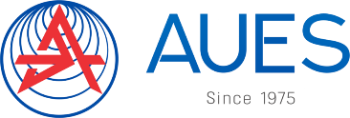 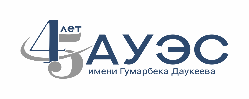 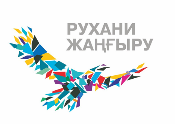 ҚАЗАҚСТАН РЕСПУБЛИКАСЫ БІЛІМ ЖӘНЕ ҒЫЛЫМ МИНИСТРЛІГІ ҒҰМАРБЕК ДӘУКЕЕВ АТЫНДАҒЫ АЛМАТЫ ЭНЕРГЕТИКА ЖӘНЕ БАЙЛАНЫС УНИВЕРСИТЕТІ ӘЛЕУМЕТТІК ПӘНДЕР КАФЕДРАСЫМИНИСТЕРСТВО ОБРАЗОВАНИЯ И НАУКИ РЕСПУБЛИКИ КАЗАХСТАНАЛМАТИНСКИЙ УНИВЕРСИТЕТ ЭНЕРГЕТИКИ И СВЯЗИ ИМЕНИГУМАРБЕКА ДАУКЕЕВАКАФЕДРА СОЦИАЛЬНЫХ ДИСЦИПЛИНҚазақстан Республикасының Тәуелсіздігінің 30 жылдығына орай «ҚАЗАҚСТАН ЖАСТАРЫ ТӘУЕЛСІЗДІКТІҢ 30ЖЫЛЫНДА: ДӘСТҮРЛЕР, ҚҰНДЫЛЫҚТАР ЖӘНЕ БАСЫМДЫҚТАР» тақырыбында студенттердің республикалық ғылыми-тәжірибелік конференциясы БАҒДАРЛАМАСЫ2021 жыл 24 қарашаПРОГРАММАРеспубликанской студенческой научно-практической конференции на тему «МОЛОДЕЖЬ КАЗАХСТАНА ЗА 30 ЛЕТ НЕЗАВИСИМОСТИ:ТРАДИЦИИ, ЦЕННОСТИ И ПРИОРИТЕТЫ» посвященной 30-летию Независимости Республики Казахстана24 ноября 2021 года⠀Алматы 2021ОНЛАЙН КОНФЕРЕНЦИЯНЫҢ ЖҰМЫС ТӘРТІБІ2021 жылдың 24 қарашаҒұмарбек Дәукеев атындағы Алматы энергетика және байланыс университеті КОНФЕРЕНЦИЯПлатформаны тестілеу  14.30. Басталуы: 15.00.       Google Meet: meet.google.com/ayd-jked-whzКонференцияға қатысушылардың сөз сөйлеу регламентіБаяндамалар – 5 минутқа дейін.Конференцияның ашылуы. Құттықтау сөз1. Махмутов Серік Қапанұлы – тарих ғылымдарының кандидаты, доцент, Ғұмарбек Дәукеев атындағы Алматы энергетика және байланыс университетінің тәрбие ісі жөніндегі проректоры2. Мухамеджан Куаныш Шәкіртұлы - философия ғылымдарының кандидаты, Әлеуметтік пәндер кафедрасының профессоры3.  Мухамбедьярова Алтынай Тулеуовна - саясаттану ғылымының докторы, Әлеуметтік пәндер кафедрасының профессоры№1. ЖАҺАНДАНУ ЖАҒДАЙЫНДАҒЫ ҚАЗАҚСТАНДЫҚ ЖАСТАРДЫҢ РУХАНИ-АДАМГЕРШІЛІК ЖӘНЕ МӘДЕНИ ҚҰНДЫЛЫҚТАРЫ: ОРТАҚТЫҚ ЖӘНЕ ЕРЕКШЕЛІКТЕР№1. ДУХОВНО-НРАВСТВЕННЫЕ И КУЛЬТУРНЫЕ ЦЕННОСТИ КАЗАХСТАНСКОЙ МОЛОДЕЖИ В УСЛОВИЯХ  ГЛОБАЛИЗАЦИИ: ОБЩЕЕ И ОСОБЕННОЕБАЯНДАМАШЫЛАР1. ҚАЗАҚСТАН ҚОҒАМЫНЫҢ ФИЛОСОФИЯЛЫҚ ҚҰНДЫЛЫҚ БАҒДАРЛАРЫ Баяндамашылар: Қазыхан Ақтоты, Шайзанда Балнұр – 1703-30 тобының студенттері. Жетекшісі: Арынғазиева Б.Б. – филос.ғ.к., қауымдастық профессоры Оңтүстік Қазақстан мемлекеттік педагогикалық университеті, Шымкент, Қазақстан2. ВЛИЯНИЕ ПАНДЕМИИ КОРОНАВИРУСА НА ОБРАЗОВАНИЕ В МИРЕ. Докладчики:  Акпаров Д.Д. Белоносов А.О. Студенты группы СИБ 19 – 5. Алматинский университет энергетики и связи им. Гумарбека Даукеева. - Алматы, - Научный руководитель: Сарсекеев М.М. к.п.н., PhD, доцент3. ПЕДАГОГИКАЛЫҚ ЖОҒАРЫ ОҚУ ОРЫНДАРЫ СТУДЕНТТЕРІНІҢ ОТБАСЫ-АДАМГЕРШІЛІК ҚҰНДЫЛЫҚТАРЫН ҚАЛЫПТАСТЫРУДЫҢ ӘДІСНАМАЛЫҚ ТҰҒЫРЛАРЫ.  Баяндамашы: Бижарас Мөлдір - Алматы экономикалық гуманитарлық университетінің студенті. - Алматы, Қазақстан.4. ҚАЗАҚ ЭТИКАСЫНДАҒЫ КІСІЛІК ҚҰНДЫЛЫҚТАР МӘСЕЛЕСІ. Баяндамашылар: Жұлдызбек Ақнұр, Сатенбаева Алтыншаш – 1703-20 тобының студенттері. Жетекшісі: Арынғазиева Б.Б. – филос.ғ.к., қауымдастық профессоры Оңтүстік Қазақстан мемлекеттік педагогикалық университеті, Шымкент, Қазақстан 5. КЮЙ. ОСОБЕННОСТИ ЖАНРОВ И ИСПОЛНИТЕЛЕЙ. Докладчик: Абиев К.М. - студент Алматинского университета энергетики и связи имени Гумарбека Даукеева6. ҚАЗАҚСТАН ЖАСТАРЫ ТӘУЕЛСІЗДІКТІҢ 30 ЖЫЛЫНДА: ДӘСТҮРЛЕР, ҚҰНДЫЛЫҚТАР ЖӘНЕ БАСЫМДЫҚТАР. Баяндамашы: Амантай Әзиза Дидарқызы - Ғұмарбек Дәукеев атындағы Алматы энергетика және байланыс университетінің студенті.№2. ОТАН ТАРИХЫНЫҢ ӨЗЕКТІ ПРОБЛЕМАЛАРЫ№2. АКТУАЛЬНЫЕ ПРОБЛЕМЫ ОТЕЧЕСТВЕННОЙ ИСТОРИИ1. ҚАЗАҚСТАННЫҢ САЯСИ ҚУҒЫН-СҮРГІНГЕ ҰШЫРАҒАН БЕЛГІСІЗ ТҰЛҒАСЫ – МӘМЕТОВ БАЗАРБАЙ. Баяндамашы: Ғұмарбек Дәукеев атындағы Алматы энергетика және байланыс университетінің  ТЭк-21-1 студенті: Темірхан Аруна Русланқызы  Алматы облысы, Қаскелең қаласы. E-mail мекенжайы: aruna.temirkhan@bk.ru Жетекшісі: доцент Б.Ж. Кабдушев2. АКТУАЛЬНЫЕ ПРОБЛЕМЫ ОТЕЧЕСТВЕННОЙ ИСТОРИИ Докладчик: Игенова А.К. Некоммерческое акционерное общество «Алматинский университет энергетики и связи имени Гумарбека Даукеева»3. 1986 ж. ЖЕЛТОҚСАН КӨТЕРІЛІСІ ЕСТЕЛІКТЕР МЕН ҒЫЛЫМИ ӘДЕБИЕТТЕ (Желтоқсаны көтерілісінің 35 жылдығына арналады) Баяндамашы: Альмиш Тұмар, Ғұмарбек Даукеев атындағы Алматы энергетика және байланыс университеті, ЭЭк-21-1. t.almish@aues.kz Жетекшісі: доцент Сауле Байдильдина4. БҮГІНГІ ҚОҒАМ ЖАСТАРЫНЫҢ ӘЛЕУМЕТТЕНУІ ЖӘНЕ ӨЗІНІҢ ҚАБІЛЕТІН ІСКЕ АСЫРУ ЕРЕКШЕЛІКТЕРІ МЕН МҮМКІНДІКТЕРІ. Баяндамашы: Жукина Айдана Сабитовна Қазақ ұлттық аграрлық зерттеу университеті Алматы қаласы. aidanazhukina388@gmail.com Жетекшісі: доцент М.Д. Жумагулов.5. СЕМЕЙ ЯДРОЛЫҚ ПОЛИГОНЫ: АРХИВ ДЕРЕКТЕРІ, ВИЗУАЛДЫ КОНТЕНТ ЖӘНЕ НАРРАТИВ (Семей ядролық сынақ алаңының жабылуының 30-жылдығына) Баяндамашы: Задай Меруерт, Ғұмарбек Даукеев атындағы Алматы энергетика және байланыс университеті, Семей. ЭЭк-21-1. m.zaday@aues.kz  Жетекшісі: доцент Сауле Байдильдина6. ҰЛТЫМЫЗДЫҢ ҰЛЫ ЖЕҢІСІ – ТӘУЕЛСІЗДІК Баяндамашы: Құрманғазы Мақсат Жасұланұлы.  Ғұмарбек Дәукеев атындағы Алматы Энергетика және Байланыс университеті         Электронды почта: m.kurmangazy@aues.kz  Жетекші: Тарих ғылымының кандидаты, доцент Раджапов Анарбай Ускенбаевич.                                                                             7. ТӘУЕЛСІЗДІКТІҢ 30 ЖЫЛЫ ІШІНДЕГІ ҚАЗАҚСТАН ЖАСТАРЫ: ЖАСТАРДЫҢ ПСИХИКАЛЫҚ ЖӘНЕ ДЕНЕ ДЕНСАУЛЫҒЫ МӘСЕЛЕСІ  Баяндамашы: Акбалина.С.М. Ғұмарбек Даукеев атындағы Алматы энергетика және байланыс университеті, 1 курс студенті, "6В07112 - Ғарыштық инженерия", Алматы, Қазақстан, s.akbalina@aues.kz Жетекшісі: доцент Утегалиева А.Д.8. ҚАЗАҚСТАН ТАРИХЫН ОҚЫТУДЫҢ КЕЙБІР МӘСЕЛЕЛЕРІ. Баяндамашы: Аптөреева Шапағат. Ғұмарбек Даукеев атындағы Алматы энергетика және байланыс университеті, ЭАМк-21-1, 1 курс студенті, Алматы, Қазақстан. Жетекшісі: доцент Кабдушев Б.Ж.№3. БОЛАШАҚ ИНЖЕНЕРИЯСЫ: ЖАҺАНДЫҚ ТЕНДЕНЦИЯЛАР ЖӘНЕ ҚАЗАҚСТАННЫҢ ҰЛТТЫҚ МҮДДЕЛЕРІ№3. ИНЖЕНЕРИЯ БУДУЩЕГО: ГЛОБАЛЬНЫЕ ТЕНДЕНЦИИ И НАЦИОНАЛЬНЫЕ ИНТЕРЕСЫ КАЗАХСТАНА1. ОТБАСЫ ӘЛЕУМЕТТІК ИНСТИТУТ РЕТІНДЕ. Баяндамашы: Ақпараттық қауіпсіздік жүйелері мамандығының студенті: Сағынтаева Дана - ИСк 21-3 студенті. Жетекші: Шаяхмет Абуханов2. ЖAҺAНДЫҚ ЖАҒДАЙЫ ЖӘНЕ БOЛAШAҚ МӘСЕЛЕСI Баяндамашы: Давлетьяров  Әсет Мұратұлы «Жоғары инженерлік-технологиялық колледжі» МЕББМ, Орал қаласы arailym_88d@mail.ru3. ПОВЫШЕНИЕ ОБОРОНОСПОСОБНОСТИ ВС РК В УСЛОВИЯХ РОСТА РЕГИОНАЛЬНОЙ НЕСТАБИЛЬНОСТИ Докладчик: Давыденко Илья студент гр. СИБ 21 - 9. Алматинский университет энергетики и связи им. Г.Даукеева  Научный руководитель: Сарсекеев М.М. кандидат политических наук, PhD, доцент4. «ИДЕОЛОГИЯ ДВИЖЕНИЯ ТАЛИБАН И ПРОБЛЕМЫ ГЕНДЕРНОГО НЕРАВЕНСТВА». Докладчик: Байсеитова Асия. – студент гр. СИБ 21-9.  Алматинский университет энергетики и связи им. Г.Даукеева Алматы asiabais200429@gmail.com5. ЖАҺАНДЫҚ ЭКОНОМИКА ЖӘНЕ ЕҢБЕК БӨЛІНІСІ Баяндамашы: Алинур А.А. Мамандығы: 6В06103 «Есептеу техникасы және бағдарламалық қамтамасыз ету» Тобы: 1ВТПОк21-1  Жетекшісі: аға оқытушы, Ш.Абуханов6. СТИВ ДЖОБС И СТИВ ВОЗНЯК. ИСТОРИЯ ЖИЗНИ И ТВОРЧЕСТВА. Докладчик: Гуляев Д.Р. Алматинский университет энергетики и связи имени Гумарбека Даукеева, г. Алматы Tera iron@mail.ru7. «ТЕХНОГЕННАЯ ЦИВИЛИЗАЦИЯ: ЕСТЬ ЛИ БУДУЩЕЕ?» Докладчик: Аширов А.А. Алматинский университет энергетики и связи имени Гумарбека Даукеева, г. Алматы arafatashirov228@gmail.com№4. БҮГІНГІ ҚОҒАМ ЖАСТАРЫНЫҢ ӘЛЕУМЕТТЕНУІ ЖӘНЕ ӨЗІНІҢ ҚАБІЛЕТІН ІСКЕ АСЫРУ ЕРЕКШЕЛІКТЕРІ МЕН МҮМКІНДІКТЕРІ№4. СПЕЦИФИКА И ВОЗМОЖНОСТИ СОЦИАЛИЗАЦИИ И САМОРЕАЛИЗАЦИИ МОЛОДЕЖИ СОВРЕМЕННОГО ОБЩЕСТВА.1. АҚПAРAТТЫҚ ҚОҒAМДАҒЫ ТҰЛҒА МӘСЕЛЕСІ. Баяндамашы: Амангелдіұлы А. Алматы энергетика және байланыс университеті СИБук-21-1 курс студенті.  Жетекші: Өмірбекова Ж.О. - аға оқытушы.2. ТАБЫСТЫ ТҰЛҒАНЫ ТӘРБИЕЛЕУДЕГІ САЛАУАТТЫ ӨМІР САЛТЫНЫҢ НЕГІЗГІ ЗАМАНАУИ МӘСЕЛЕЛЕРІ. Баяндамашылар: Амантай Ақбота «Дене шынықтыру және спорт» мамандығының 2 курс студенті, Халықаралық туризм және қонакжайлылық университеті, Түркістан. Жетекші: Әбдиева Ғ.І. - аға оқытушы.3. БІЛІМ ӘЛЕУМЕТТАНУЫ. Баяндамашы:  Пірімбай Нұрсезім. Мамандығы, курсы, тобы: Ақпараттық қауіпсіздік,1 курс, СИБк-21-8. Ғұмарбек Дәукеев атындағы «Алматы энергетика және байланыс  университеті». E-maіl: pirimbainursezim@gmail.com Жетекшісі: Абуханов Ш. - аға оқытушы4. СПЕЦИФИКА И ВОЗМОЖНОСТИ СОЦИАЛИЗАЦИИ И САМОРЕАЛИЗАЦИИ МОЛОДЕЖИ СОВРЕМЕННОГО ОБЩЕСТВА. Докладчик: Вегель Н.В. Костанайский инженерно-экономический университет им. М. Дулатова, Костанай, Казахстан, hdfhgdfhhdfghdf@mail.ru5. ДІН ФЕНОМЕН ЖӘНЕ ОНЫҢ ӘЛЕУМЕТТАНУЛЫҚ МӘНІ. Баяндамашы: Абдигалиев Ерлан Амангалиұлы, Мамандығы: Ақпараттық қауіпсіздік жүйелері 1-курс, Тобы : СИБк-21-8  Ғ.Даукеев атындағы Алматы энергетика және байланыс университеті. E.mail erlan.abdigaliov@mali.ru Жетекші: Абуханов Шаяхмет6. «ВЛИЯНИЕ ШОКОЛАДА НА ЗДОРОВЬЕ ЧЕЛОВЕКА» Докладчик: Искакова Аружан Тимуровна. «Высший  инженерно- технологический колледж».  Научный руководитель Жумашева А.Н. НОУ 7. АҚПАРАТТЫҚ ҚОҒАМДАҒЫ  ЖАСТАРДЫҢ ӘЛЕУМЕТТЕНУІ. Баяндамашы: Каирхан Н. - ВТПОук-21-1 курс студенті, Алматы энергетика және байланыс университеті. Жетекші Өмірбекова Ж.О. - аға оқытушы.8. ҚАЗАҚСТАНДАҒЫ XIX ҒАСЫРДАҢ ЕКІНШІ ЖАРТЫСЫ МЕН ХХ ҒАСЫРДЫҢ БІРІНШІ ЖАРТЫСЫНДАҒЫ ӘЛЕУМЕТТІК ОЙ-ПІКІРЛЕРДІҢ ДАМУЫ. Баяндамашы: Қуаныш Н.Б. Тобы: ВТПОк 21-2. Жетекші: Абуханов Ш. - аға оқытушы.9. БҮГІНГІ ҚОҒАМ ЖАСТАРЫНЫҢ ӘЛЕУМЕТТЕНУІ  Баяндамашы: Хасенова Зарина Ренатовна Ғ.Ж. Даукеев атындағы Алматы энергетика және байланыс университеті, Алматы z.khasenova@aues.kz10. ЦИФРЛЫҚ ТЕХНОЛОГИЯЛАР ЖӘНЕ ӘЛЕУМЕТТІК ӨЗАРА ӘРЕКЕТТЕСТІК Баяндамашы: Юмдасова Э.И. Мамандығы: 6В06205-Электрондық инженерия Тобы: ЭИк 21-1. Жетекші: Абуханов Шаяхмет -аға оқытушы.КОНФЕРЕНЦИЯНЫҢ ҚОРЫТЫНДЫСЫ1. Конференцияның ұсыныстарын талқылау және қабылдау